Testa os teus conhecimentosAssinala V (verdadeiro) ou F (falso).O que deves fazer se um cão te morder?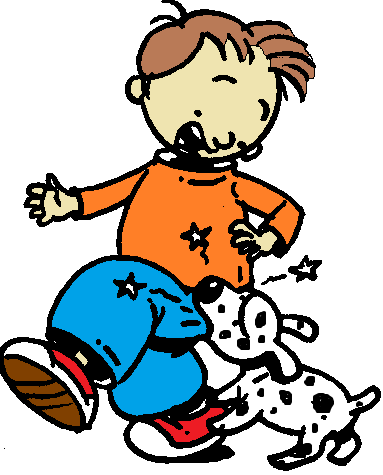 O que deves fazer se te cortares ou arranhares?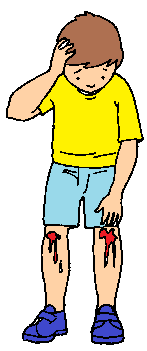 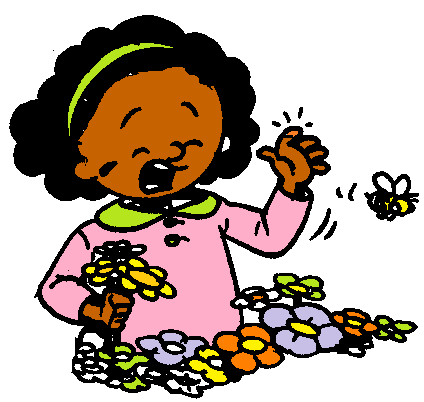 O que deves fazer se fores picado por uma abelha?A Joana brincou muito tempo ao sol e começou a sangrar do nariz. Quais são os primeiros socorros a prestar à Joana?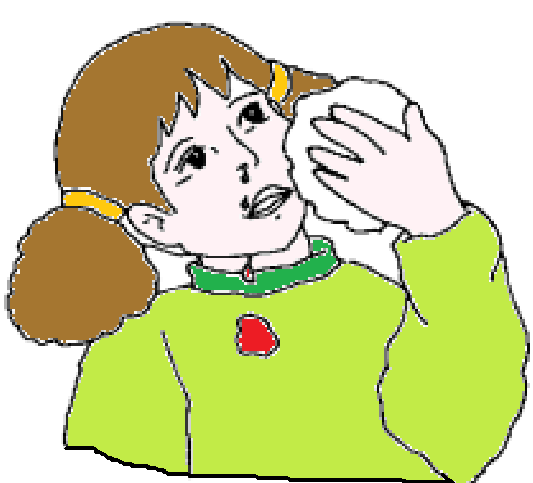 Escolhe e copia as legendas certas para as imagens.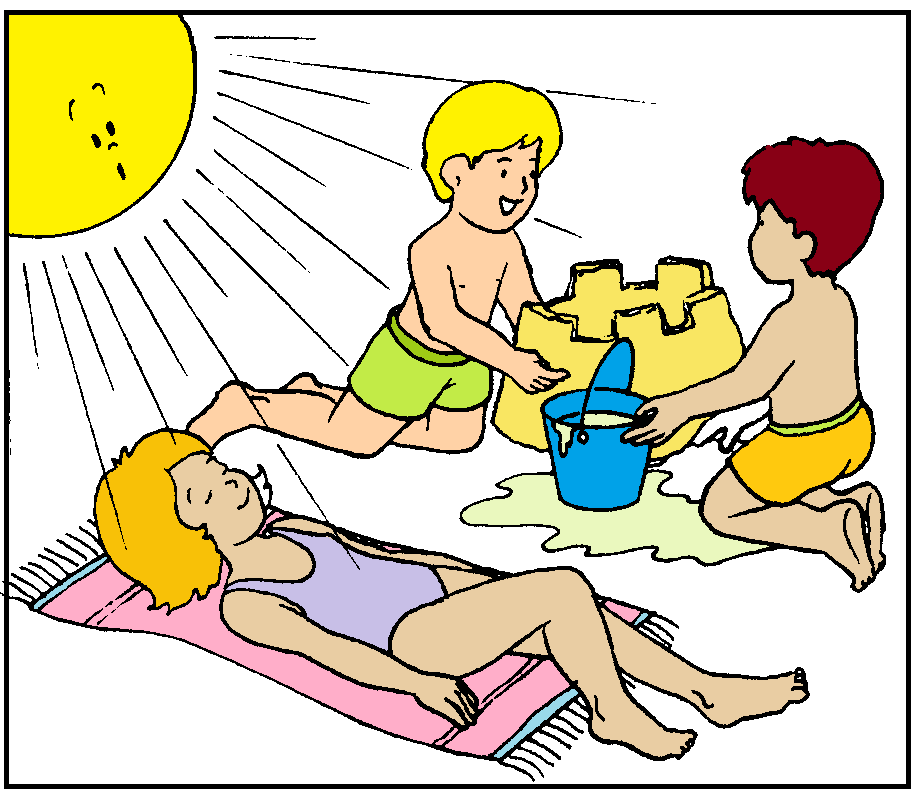 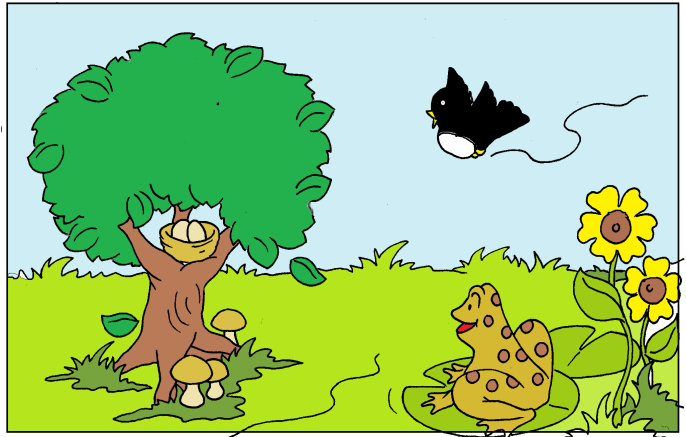 Escreve Certo ou Errado.Nomes: As pessoas que vão conduzir não devem ingerir bebidas com álcool.Beber álcool mostra que somos importantes.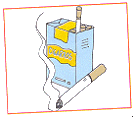 Quem fuma pode ter cancro nos pulmões.As drogas melhoram a nossa vida.A droga provoca dependência e pode causar a morte.As drogas são perigosas.O fumador prejudica a sua saúde e a das pessoas que o rodeiam.O Sol é uma estrela.O Sol tem luz própria e natural.A vida diurna é mais intensa que a noturna porque há mais frio.As velas e as lâmpadas emitem luz natural.